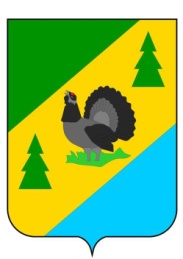 РОССИЙСКАЯ ФЕДЕРАЦИЯИРКУТСКАЯ ОБЛАСТЬАЛЗАМАЙСКОЕ МУНИЦИПАЛЬНОЕ ОБРАЗОВАНИЕДУМАРЕШЕНИЕ № 30г. Алзамайот 24 марта 2022 г.                   Об утверждении ключевых показателейи их целевых значений, индикативныхпоказателей при осуществлениимуниципального жилищного контроля в Алзамайском муниципальном образованииВ соответствии со статьей 30 Федерального закона от 31 июля 2020 года № 248-ФЗ «О государственном контроле (надзоре) и муниципальном контроле в Российской Федерации», Федеральным законом от 6 октября 2003 года № 131-ФЗ «Об общих принципах организации местного самоуправления в Российской Федерации», руководствуясь статьями 48 Устава Алзамайского муниципального образования, ДУМА РЕШИЛА:	1. Утвердить ключевые показатели и их целевые значения, индикативные показатели при осуществлении муниципального жилищного контроля в  Алзамайском муниципальном образовании (прилагаются).	2. Опубликовать настоящее решение в газете «Вестник Алзамайского муниципального образования» и разместить на официальном сайте Алзамайского муниципального образования в сети Интернет.	3. Настоящее решение вступает в силу с момента его официального опубликования. Председатель Думы Алзамайского                              муниципального образования                                                                                Д.Г. ШабановГлава Алзамайского муниципального образования                                                                                 А.В. ЛебедевКлючевые показатели и их целевые значения, индикативные показатели при осуществлении муниципального жилищного контроля в  Алзамайском муниципальном образовании1. Ключевые показатели жилищного контроля и их целевые значения определены в таблице. 	2. При осуществлении муниципального жилищного контроля устанавливаются следующие индикативные показатели:1) количество проведенных плановых контрольных мероприятий;2) количество проведенных внеплановых контрольных мероприятий;3) количество поступивших возражений в отношении акта контрольного мероприятия;4) количество выданных предписаний об устранении нарушений обязательных требований;5) количество устраненных нарушений обязательных требований.УТВЕРЖДЕНЫрешением Думы Алзамайского муниципального образованияот  24.03.2022 г. № 30Ключевые показателиЦелевые значенияПроцент выполнения плана проведения плановых контрольных мероприятий на очередной календарный год 100%100Процент устраненных нарушений из числа выявленных нарушенийНе менее 50%100Процент обоснованных жалоб на действия (бездействия) органа муниципального жилищного контроля и (или) его должностного лица при проведении контрольных мероприятий0-5%Процент вынесенных решений о назначении административного наказания по материалам контрольного органаНе менее 50%